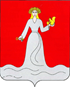 АДМИНИСТРАЦИЯ МАНСКОГО РАЙОНА КРАСНОЯРСКОГО КРАЯПОСТАНОВЛЕНИЕОб утверждении муниципальной программы Манского района «Создание условий для развития услуг связи в малочисленных и труднодоступных населённых пунктах Манского района» на 2024 год и плановый период 2025-2026 годов.В соответствии с пунктом 1 статьи 179 Бюджетного кодекса Российской Федерации, руководствуясь пунктом 1 статьи 35 Устава Манского района, администрация Манского района ПОСТАНОВЛЯЕТ:Муниципальную программу Манского района «Создание условий для развития услуг связи в малочисленных и труднодоступных населённых пунктах Манского района» на 2024 год и плановый период 2025-2026 годов утвердить согласно приложению.Постановление администрации Манского района от 14.11.2022 № 743 «Об утверждении муниципальной программы Манского района «Создание условий для развития услуг связи в малочисленных                                   и труднодоступных населённых пунктах Манского района» на 2023 год                      и плановый период 2023-2024годов» считать утратившим силу с 01.01.2024 года.Постановление вступает в силу с 01.01.2024 года и подлежит официальному опубликованию.Глава района                                                                                     М.Г.ЛозовиковПриложение к постановлению Администрации Манского районаот «13» ноября 2023  № 809Паспорт муниципальной программы Манского района «Создание условий для развития услуг связи в малочисленных и труднодоступных населённых пунктах Манского района» на 2024 год и плановый период 2025-2026 годов.I. Общая характеристика текущего состоянияСвязи и показателей социально-экономического развития Манского района,основные цели, задачи и сроки реализациимуниципальной программы Общие положенияНа данный момент времени на территории района существуют проблемы с надежностью и качеством связи. Не все удалённые  населённые пункты имеют качественную проводную и беспроводную виды связи.  В момент прохождения грозовых дождей часто выходит из работоспособного состояния оборудование связи и часть населенных пунктов Манского района остаётся без всех видов связи на несколько дней, иногда недель. На территории Манского района недостаточная скорость передачи данных по сетям интернет проводных и беспроводных линий связи. Описание основных целей и задач программы, прогноз развития связи.Целями муниципальной программы являются:1. Развитие сетей связи за счет строительства новых, приведения действующих сетей связи в соответствие со стандартами, повышение их надежности; ликвидация и реконструкция ветхих сетей; уменьшения затрат на предоставление услуг связи.   2. Создание условий для эффективного, ответственного и прозрачного управления финансовыми ресурсами в рамках выполнения установленных функций и полномочий.Достижение целей программы осуществляется путем решения следующих задач:1. Развитие и модернизация объектов связи;2. Обеспечение реализации муниципальной программы.Прогноз конечных результатов программы:  обеспечение доступности населения к современным услугам связи и  увеличение за счет этого охвата населения услугами связи; реконструкция и капитальный ремонт объектов связи; улучшение  качества предоставляемых потребителям услуг связи.II. Перечень подпрограмм, краткое описаниемероприятий подпрограмм1. «Предоставление услуг связи беспроводного доступа в сеть Интернет для неопределенного круга лиц посредством сети Wi-Fi»; 2.  «Предоставление услуг подвижной радиотелефонной (сотовой) связи на базе цифровых технологий стандарта GSM 900/1800».Мероприятие. Субвенция бюджету Манского района на реализацию отдельных мер по обеспечению ограничения платы граждан 
за услуги связи.III. Перечень целевых индикаторов и показателейрезультативности муниципальной программыВ результате реализации:Подпрограммы 1. «Предоставление услуг связи беспроводного доступа в сеть Интернет для неопределенного круга лиц посредством сети Wi-Fi» скорость передачи данных до конечного пользователя услуг связи достигнет пропускную способность до 1 Мбит/сек.Будет обеспечен объем входящего трафика для одного пользователя услуг связи 3 Гбайта. Подпрограммы 2. «Предоставление услуг подвижной радиотелефонной (сотовой) связи на базе цифровых технологий стандарта GSM 900/1800».Услуги связи в д. Верхняя Есауловка будут соответствовать стандарту GSM 900/1800.Качество услуг связи будет соответствовать требованиям, установленным Федеральным законом от 07.07.2003 N 126-ФЗ «О связи», Правилами оказания услуг телефонной связи, утвержденными Постановлением Правительства Российской Федерации от 09.12.2014 № 1342 «О порядке оказания услуг телефонной связи», и иными нормативными правовыми актами, регулирующими отношения по оказанию услуг сотовой связи, телефонной связи, иными сопряженными с ними услугами, в том числе сервисным, информационно-справочным обслуживанием, телематикой, передачей данных и др., а также стандартам и требованиям, установленным законодательством Российской Федерации к услугам такого вида. Услуги связи будут оказываться в соответствии с ГОСТ Р 53724-2009 (Качество услуг связи. Общие положения); ГОСТ Р 53731-2009 (Качество услуг связи. Термины и определения), ГОСТ Р 56089-2014 (Качество услуги «внутризоновая телефонная связь». Показатели качества), ГОСТ Р 53725-2009 (Качество услуги «междугородная телефонная связь». Показатели качества), ГОСТ Р 53726-2009 (Качество услуги «международная телефонная связь». Показатели качества), ГОСТ Р 53727-2009 (Качество услуги «местная телефонная связь». Показатели качества), ГОСТ Р 53801-2010 (Связь федеральная. Термины и определения).IV. Ресурсное обеспечение муниципальной программыза счет средств районного бюджета, вышестоящих бюджетови внебюджетных источниковПотребность в средствах подпрограммы 1. «Предоставление услуг связи беспроводного доступа в сеть Интернет для неопределенного круга лиц посредством сети Wi-Fi» в 2024 году составляет 0,00 тыс. руб., в том числе за счет средств бюджета Красноярского края 0,00 тыс. рублей, бюджета Манского района 0,00 тыс. руб.    Потребность в средствах подпрограммы 2. «Предоставление услуг подвижной радиотелефонной (сотовой) связи на базе цифровых технологий стандарта GSM 900/1800» в 2024 году составляет 10,00 тыс. руб., в том числе за счет средств бюджета Красноярского края 0,00 тыс. рублей, бюджета Манского района 10,00  тыс. руб.Врио директора МКУ «Служба Заказчика»                                                                 Д.А. БелянинПриложение № 1к муниципальной программе Манского района «Создание условий для развития услуг связи в малочисленных и труднодоступных населённых пунктах Манского района»Паспорт подпрограммы«Предоставление услуг связи беспроводного доступа в сеть Интернет для неопределенного круга лиц посредством сети Wi-Fi»Постановка общерайонной проблемы подпрограммы и обоснование необходимости разработки подпрограммы.    Во многих  населённых пунктах Манского района отсутствует, либо ограничен техническими возможностями оборудования доступ к  сетям Интернет, в т.ч. к информационным системам государственных услуг. Данная подпрограмма дает возможность доступа в сеть Интернет для неопределенного круга лиц посредством сети WI-FI и бесплатный доступ к сайтам органов государственной власти для жителей района не имеющих данной возможности. 2. Основная цель, задачи, этапы, сроки выполненияи показатели подпрограммыВ результате осуществления подпрограммы, должен быть получен следующий результат:В населенных пунктах Манского района, не имеющих доступа к информационным системам государственных услуг посредством Интернет, оказать услуги связи по предоставлению беспроводного доступа в сеть Интернет для неопределенного круга лиц посредством сети Wi-Fi в радиусе 10 м. от места установки внешнего раздающего Wi-Fi устройства.         Должна быть обеспечена скорость передачи данных до конечного пользователя услуг связи пропускной способностью до 1 Мбит/сек., объем входящего трафика для одного пользователя услуг связи 3 Гбайт.Услуга доступа к сети Интернет должна оказываться 24 часа 7 дней в неделю круглый год. За исключением времени проведения сервисных работ.  3. Механизм реализации подпрограммыРеализация подпрограммы осуществляется МКУ «Служба Заказчика». Исполнителем мероприятия по обеспечению реализации программы является МКУ «Служба Заказчика». Учреждение осуществляет свои функции за счет бюджетных ассигнований переданных полномочий  сельских советов, а так же из бюджетов Манского района и Красноярского края.Реализация мероприятия подпрограммы осуществляется также посредством заключения контрактов (договоров) на поставки товаров, выполнение работ, оказание услуг в случаях, установленных действующим законодательством Российской Федерации. Исполнители мероприятий подпрограммы на поставку товаров, выполнение работ, оказание услуг отбираются в соответствии с действующим законодательством Российской Федерации.Контроль за целевым и эффективным использованием средств бюджета на реализацию подпрограммы осуществляет Финансовое управление Манского района.Управление подпрограммой и контроль за ходом ее выполненияИсполнитель подпрограммы осуществляет:отбор исполнителей мероприятия подпрограммы на поставку товаров, выполнение работ, оказание услуг в соответствии с действующим законодательством Российской Федерациикоординация исполнения, мониторинг реализации мероприятия и оценку результативности;непосредственный контроль за ходом реализации мероприятия подпрограммы и подготовку отчетов о реализации мероприятия подпрограммы.контроль за эффективным и целевым использованием средств  бюджета осуществляется согласно действующему законодательству.отчеты о реализации подпрограммы;годовой отчет о ходе реализации подпрограммы. Контроль за целевым и эффективным использованием средств бюджета осуществляет Финансовое управление Манского района.Оценка социально-экономической эффективностиПодпрограмма соответствует целям и приоритетам социально-экономического развития Манского района, изложенным в  действующих нормативных правовых актах Манского района и основным направлениям бюджетной политики Манского района.Врио директора МКУ «Служба Заказчика»                                                            Д.А. БелянинПриложение № 2к муниципальной программе Манского района «Создание условий для развития услуг связи в малочисленных и труднодоступных населённых пунктах Манского района»Паспорт подпрограммы«Предоставление услуг подвижной радиотелефонной (сотовой) связи на базе цифровых технологий стандарта GSM 900/1800» Постановка общерайонной проблемы подпрограммы и обоснование необходимости разработки подпрограммы.Во многих населённых пунктах Манского района отсутствует, либо ограничен техническими возможностями оборудования доступ к  сетям Интернет, в т.ч. к информационным системам государственных услуг. Данная подпрограмма обеспечит сотовой связью стандарта GSM 900/1800 население населённого пункта д. Верхняя Есауловка. 3. Основная цель, задачи, этапы, сроки выполненияи показатели подпрограммыВ результате осуществления подпрограммы, должен быть получен следующий результат:         В населенных пунктах Манского района не имеющих доступа к информационным системам государственных услуг посредством Интернет оказать услуги связи по предоставлению беспроводного доступа в сеть Интернет, выполнить задачу по обеспечению сотовой связью населённого пункта д. Верхняя Есауловка стандарта GSM 900/1800.   4. Механизм реализации подпрограммыРеализация подпрограммы осуществляется МКУ «Служба Заказчика». Исполнителем мероприятия по обеспечению реализации программы является МКУ «Служба Заказчика». Учреждение осуществляет свои функции за счет бюджетных ассигнований переданных полномочий  сельских советов, а так же из бюджетов Манского района и Красноярского края.Реализация мероприятия подпрограммы осуществляется также посредством заключения контрактов (договоров) на поставки товаров, выполнение работ, оказание услуг в случаях, установленных действующим законодательством Российской Федерации. Исполнители мероприятий подпрограммы на поставку товаров, выполнение работ, оказание услуг отбираются в соответствии с действующим законодательством Российской Федерации.Управление подпрограммой и контроль за ходом ее выполненияИсполнитель подпрограммы осуществляет:отбор исполнителей мероприятия подпрограммы на поставку товаров, выполнение работ, оказание услуг в соответствии с действующим законодательством Российской Федерациикоординация исполнения, мониторинг реализации мероприятия и оценку результативности;непосредственный контроль за ходом реализации мероприятия подпрограммы и подготовку отчетов о реализации мероприятия подпрограммы.контроль за эффективным и целевым использованием средств  бюджета осуществляется согласно действующему законодательству.отчеты о реализации подпрограммы;годовой отчет о ходе реализации подпрограммы. Контроль за целевым и эффективным использованием средств бюджета осуществляет Финансовое управление Манского района.Оценка социально-экономической эффективностиПодпрограмма соответствует целям и приоритетам социально-экономического развития Манского района, изложенным в  действующих нормативных правовых актах Манского района и основным направлениям бюджетной политики Манского района.Врио директора МКУ «Служба Заказчика»                                     Д.А. Белянин                                                                                                                                                                                                                                             Приложение №1                                                                                                                                      к  Паспорту муниципальной программы Манского района                                                                                                                                 «Создание условий для развития услуг связи в малочисленных                                                                                                                                            и труднодоступных населённых пунктах Манского района»СВЕДЕНИЯо целевых индикаторах и показателях результативности муниципальнойпрограммы, подпрограмм муниципальной программы,отдельных мероприятий и их значенияхВрио директора МКУ «Служба Заказчика»                                                                                                         Д.А. Белянин                                                 Приложение № 2                                                                                                               к  Паспорту муниципальной программы Манского района   «Создание условий для развития услуг связи в малочисленных и                                                                                                                труднодоступных населённых пунктах Манского района»                                                                                ПЕРЕЧЕНЬмероприятий подпрограмм и отдельных мероприятиймуниципальной программыВрио директора МКУ «Служба Заказчика»                                                                                                       Д.А. Белянин                                                  Приложение № 3                                                                                                                к  Паспорту муниципальной программы Манского района   «Создание условий для развития услуг связи в малочисленных и                                                                                                                 труднодоступных населённых пунктах Манского района»Распределение планируемых расходов за счет средств районного бюджета по мероприятиям и подпрограммам муниципальной программыВрио директора МКУ «Служба Заказчика»                                                                                                       Д.А. Белянин                                            Приложение № 4                                                                                                               к  Паспорту муниципальной программы Манского района «Создание условий для развития услуг связи в малочисленных и                                                                                                                труднодоступных населённых пунктах Манского района»Ресурсное обеспечение и прогнозная оценка расходов на реализацию целей муниципальной программы Манского района с учетом источников финансирования, в том числе по уровням бюджетной системыВрио директора МКУ «Служба Заказчика»                                                       Д.А. Белянин13.11.2023          с. Шалинское	№ 809	Наименование муниципальнойпрограммы«Создание условий для развития услуг связи в малочисленных и труднодоступных населённых пунктах Манского района» (далее – муниципальная программа)Основания для разработки муниципальнойпрограммыСт. 179 Бюджетного кодекса РФ;Постановление администрации района от  31.07.2023 №524 «Об утверждении перечня муниципальных программ Манского района»Ответственный исполнитель муниципальнойпрограммыМуниципальное казённое учреждение Манского района «Служба Заказчика» Структура муниципальной программы, перечень подпрограмм, отдельных мероприятий Подпрограмма 1 «Предоставление услуг связи беспроводного доступа в сеть Интернет для неопределенного круга лиц посредством сети Wi-Fi». (Приложение 1).Подпрограмма 2  «Предоставление услуг подвижной радиотелефонной (сотовой) связи на базе цифровых технологий стандарта GSM 900/1800». (Приложение 2).Цели муниципальнойпрограммы Оказать услуги подвижной радиотелефонной (сотовой) связи на базе цифровых технологий стандарта GSM 900/1800 в населённых пунктах Манского района: д. Верхняя Есауловка.Задачи муниципальнойпрограммы Обеспечить связью стандарта GSM 900/1800 населённый пункт  Манского района: д. Верхняя Есауловка.    Услуги связи будут соответствовать стандарту GSM 900/1800.     Качество услуг связи должно соответствовать требованиям, установленным Федеральным законом от 07.07.2003 N 126-ФЗ «О связи», Правилами оказания услуг телефонной связи, утвержденными Постановлением Правительства Российской Федерации от 09.12.2014 № 1342 «О порядке оказания услуг телефонной связи», и иными нормативными правовыми актами, регулирующими отношения по оказанию услуг сотовой связи, телефонной связи, иными сопряженными с ними услугами, в том числе сервисным, информационно-справочным обслуживанием, телематикой, передачей данных и др., а также стандартам и требованиям, установленным законодательством Российской Федерации к услугам такого вида.     Услуги связи должны оказываться в соответствии с ГОСТ Р 53724-2009 (Качество услуг связи. Общие положения); ГОСТ Р 53731-2009 (Качество услуг связи. Термины и определения), ГОСТ Р 56089-2014 (Качество услуги «внутризоновая телефонная связь». Показатели качества), ГОСТ Р 53725-2009 (Качество услуги «междугородная телефонная связь». Показатели качества), ГОСТ Р 53726-2009 (Качество услуги «международная телефонная связь». Показатели качества), ГОСТ Р 53727-2009 (Качество услуги «местная телефонная связь». Показатели качества), ГОСТ Р 53801-2010 (Связь федеральная. Термины и определения).Этапы и сроки реализации муниципальнойпрограммыСроки реализации: 2024-2026 годыЦелевые индикаторы и показатели результативности муниципальной программы1. Снижение стоимости определённых услуг связи в сетях WI-FI, предоставление дополнительных услуг связи, в т.ч. не оказываемых ранее в сетях GSM 900/1800.Объемы бюджетных ассигнований муниципальной программыВсего:  10,00 тыс. руб., в том числе по годам:2024г. – 10,00 тыс. руб.;2025г. – 0,00 тыс. руб.; 2026г. – 0,00 тыс. руб.;В том числе по источникам финансирования:Краевой бюджет: Всего – 0,00 тыс. руб., в том числе по годам:2024г. – 0,00  тыс. руб.;2025г. – 0,00 тыс. руб.; 2026г. – 0,00 тыс. руб.;4Бюджет района:Всего – 10,00 тыс. руб., в т. ч.:2024г. – 10,00 тыс. руб.;2025г. – 0,00 тыс. руб.; 2026г. – 0,00 тыс. руб.Наименование подпрограммы«Предоставление услуг связи беспроводного доступа в сеть Интернет для неопределенного круга лиц посредством сети Wi-Fi» (далее – подпрограмма)Наименование муниципальной программы, в рамках которой реализуется подпрограмма«Создание условий для развития услуг связи в малочисленных и труднодоступных населённых пунктах Манского района»Исполнитель мероприятий подпрограммы, главный распорядитель бюджетных средствМуниципальное казённое учреждение Манского района «Служба Заказчика»Цели подпрограммыОказать услуги связи, в частности и по предоставлению беспроводного доступа в сеть Интернет для неопределенного круга лиц посредством сети Wi-Fi в п. Малый Унгут Манского района.Задачи подпрограммыОбеспечить услугой связи посредством беспроводного доступа в сеть Интернет для неопределенного круга лиц посредством сети Wi-Fi в п. Малый Унгут  Манского района.         Достигнуть следующих параметров услуг связи: скорость передачи данных до конечного пользователя услуг связи пропускной способностью около 1 Мбит/сек., объем входящего трафика для одного пользователя услуг связи 3 Гбайт.Целевые индикаторы, показатели результативности подпрограммыУвеличить количество населенных пунктов, в которых будут созданы условия для обеспечения жителей услугами связи, в т.ч. не имевших ранее эту возможность Перечень и значения  показателей результативности подпрограммы с расшифровкой плановых значений по годам ее реализации утвержден приложением № 1 к подпрограмме «Предоставление услуг связи беспроводного доступа в сеть Интернет для неопределенного круга лиц посредством сети Wi-Fi».Сроки реализации подпрограммыСроки реализации: 2025-2026 годыОбъёмы и источники финансирования подпрограммы Всего -  0,00 тыс.руб.;2024г.- 0,00  тыс.руб.;2025г. – 0 тыс. руб.; 2026г. – 0 тыс. руб.;В том числе по источникам финансирования:Краевой бюджет: Всего – 0,00  тыс. руб.;2024г. – 0,00  тыс. руб.;2025г. – 0,00 тыс. руб.; 2026г. – 0,00 тыс. руб.;Районный бюджет:Всего – 0,00  тыс. руб.;2024г. – 0,00  тыс. руб.;2025г. – 0,00 тыс. руб.; 2026г. – 0,00 тыс. руб.;Наименование подпрограммы«Предоставление услуг подвижной радиотелефонной (сотовой) связи на базе цифровых технологий стандарта GSM 900/1800»  (далее – подпрограмма)Наименование муниципальной программы, в рамках которой реализуется подпрограмма«Создание условий для развития услуг связи в малочисленных и труднодоступных населённых пунктах Манского района»Исполнитель мероприятий подпрограммы, главный распорядитель бюджетных средствМуниципальное казённое учреждение Манского района «Служба Заказчика»Цели подпрограммыОказать услуги подвижной радиотелефонной (сотовой) связи на базе цифровых технологий стандарта GSM 900/1800 в населённом пункте Манского района: д. Верхняя ЕсауловкаЗадачи подпрограммыОбеспечить связью стандарта GSM 900/1800 д. Верхняя Есауловка  Манского района.     Услуги связи будут соответствовать стандарту GSM 900/1800.     Качество услуг связи должно соответствовать требованиям, установленным Федеральным законом от 07.07.2003 N 126-ФЗ «О связи», Правилами оказания услуг телефонной связи, утвержденными Постановлением Правительства Российской Федерации от 09.12.2014 № 1342 «О порядке оказания услуг телефонной связи», и иными нормативными правовыми актами, регулирующими отношения по оказанию услуг сотовой связи, телефонной связи, иными сопряженными с ними услугами, в том числе сервисным, информационно-справочным обслуживанием, телематикой, передачей данных и др., а также стандартам и требованиям, установленным законодательством Российской Федерации к услугам такого вида.     Услуги связи должны оказываться в соответствии с ГОСТ Р 53724-2009 (Качество услуг связи. Общие положения); ГОСТ Р 53731-2009 (Качество услуг связи. Термины и определения), ГОСТ Р 56089-2014 (Качество услуги «внутризоновая телефонная связь». Показатели качества), ГОСТ Р 53725-2009 (Качество услуги «междугородная телефонная связь». Показатели качества), ГОСТ Р 53726-2009 (Качество услуги «международная телефонная связь». Показатели качества), ГОСТ Р 53727-2009 (Качество услуги «местная телефонная связь». Показатели качества), ГОСТ Р 53801-2010 (Связь федеральная. Термины и определения).Целевые индикаторы, показатели результативности подпрограммыУвеличить количество населенных пунктов, в которых будут созданы условия для обеспечения жителей услугами связи, в т.ч. не имевших ранее эту возможность Перечень и значения  показателей результативности подпрограммы с расшифровкой плановых значений по годам ее реализации утвержден приложением № 2 к подпрограмме «Предоставление услуг подвижной радиотелефонной (сотовой) связи на базе цифровых технологий стандарта GSM 900/1800».Сроки реализации подпрограммыСроки реализации: 2024-2026 годыОбъёмы и источники финансирования подпрограммы Всего – 10,00 тыс. руб.;2024г.- 10,00тыс. руб.;2025г. – 0,00 тыс. руб.; 2026г. – 0,00 тыс. руб.;В том числе по источникам финансирования:Краевой бюджет: Всего – 0,00 тыс. руб.;2024г. – 0,0 тыс. руб.;2025г. – 0,00 тыс. руб.; 2026г. – 0,00 тыс. руб.;Районный бюджет:Всего – 10,00 тыс. руб.;2024г. – 10,00 тыс. руб.; 2025г. – 0 тыс. руб.; 2026г. – 0 тыс. руб.Цели,    
задачи,   
показатели 
Единица
измеренияВес показателя 
Источник 
информацииОтчетный финансовый годОчередной финансовый годПервый год планового периодаВторой год планового периода123456789Задача 1. Обеспечение услугами связиЗадача 1. Обеспечение услугами связиЗадача 1. Обеспечение услугами связиЗадача 1. Обеспечение услугами связиЗадача 1. Обеспечение услугами связиЗадача 1. Обеспечение услугами связиЗадача 1. Обеспечение услугами связиЗадача 1. Обеспечение услугами связиЗадача 1. Обеспечение услугами связиПодпрограмма 1. «Предоставление услуг связи беспроводного доступа в сеть Интернет для неопределенного круга лиц посредством сети Wi-Fi»Подпрограмма 1. «Предоставление услуг связи беспроводного доступа в сеть Интернет для неопределенного круга лиц посредством сети Wi-Fi»Подпрограмма 1. «Предоставление услуг связи беспроводного доступа в сеть Интернет для неопределенного круга лиц посредством сети Wi-Fi»Подпрограмма 1. «Предоставление услуг связи беспроводного доступа в сеть Интернет для неопределенного круга лиц посредством сети Wi-Fi»Подпрограмма 1. «Предоставление услуг связи беспроводного доступа в сеть Интернет для неопределенного круга лиц посредством сети Wi-Fi»Подпрограмма 1. «Предоставление услуг связи беспроводного доступа в сеть Интернет для неопределенного круга лиц посредством сети Wi-Fi»Подпрограмма 1. «Предоставление услуг связи беспроводного доступа в сеть Интернет для неопределенного круга лиц посредством сети Wi-Fi»Подпрограмма 1. «Предоставление услуг связи беспроводного доступа в сеть Интернет для неопределенного круга лиц посредством сети Wi-Fi»Подпрограмма 1. «Предоставление услуг связи беспроводного доступа в сеть Интернет для неопределенного круга лиц посредством сети Wi-Fi»1.1.1.обеспечение населения            отдельных населенных пунктов услугами связи  в 2023 году до 100%%ХОтраслевой мониторинг100100100100Задача 2. Обеспечение услугами связиЗадача 2. Обеспечение услугами связиЗадача 2. Обеспечение услугами связиЗадача 2. Обеспечение услугами связиЗадача 2. Обеспечение услугами связиЗадача 2. Обеспечение услугами связиЗадача 2. Обеспечение услугами связиЗадача 2. Обеспечение услугами связиЗадача 2. Обеспечение услугами связиПодпрограмма 2. «Предоставление услуг подвижной радиотелефонной (сотовой) связи на базе цифровых технологий стандарта GSM 900/1800»Подпрограмма 2. «Предоставление услуг подвижной радиотелефонной (сотовой) связи на базе цифровых технологий стандарта GSM 900/1800»Подпрограмма 2. «Предоставление услуг подвижной радиотелефонной (сотовой) связи на базе цифровых технологий стандарта GSM 900/1800»Подпрограмма 2. «Предоставление услуг подвижной радиотелефонной (сотовой) связи на базе цифровых технологий стандарта GSM 900/1800»Подпрограмма 2. «Предоставление услуг подвижной радиотелефонной (сотовой) связи на базе цифровых технологий стандарта GSM 900/1800»Подпрограмма 2. «Предоставление услуг подвижной радиотелефонной (сотовой) связи на базе цифровых технологий стандарта GSM 900/1800»Подпрограмма 2. «Предоставление услуг подвижной радиотелефонной (сотовой) связи на базе цифровых технологий стандарта GSM 900/1800»Подпрограмма 2. «Предоставление услуг подвижной радиотелефонной (сотовой) связи на базе цифровых технологий стандарта GSM 900/1800»Подпрограмма 2. «Предоставление услуг подвижной радиотелефонной (сотовой) связи на базе цифровых технологий стандарта GSM 900/1800»2.1.1.обеспечение населения  отдельных населенных пунктов  в 2023 году до 100%%ХОтраслевой мониторинг100100100100N п/пНаименование мероприятияОтветственный исполнитель мероприятияСрокСрокОжидаемый результат (краткое описание)Последствия не реализации мероприятияСвязь с показателями муниципальной программы (подпрограммы)N п/пНаименование мероприятияОтветственный исполнитель мероприятияначала реализацииокончания реализацииОжидаемый результат (краткое описание)Последствия не реализации мероприятияСвязь с показателями муниципальной программы (подпрограммы)12345678Подпрограмма 1. «Предоставление услуг связи беспроводного доступа в сеть Интернет для неопределенного круга лиц посредством сети Wi-Fi». Подпрограмма 1. «Предоставление услуг связи беспроводного доступа в сеть Интернет для неопределенного круга лиц посредством сети Wi-Fi». Подпрограмма 1. «Предоставление услуг связи беспроводного доступа в сеть Интернет для неопределенного круга лиц посредством сети Wi-Fi». Подпрограмма 1. «Предоставление услуг связи беспроводного доступа в сеть Интернет для неопределенного круга лиц посредством сети Wi-Fi». Подпрограмма 1. «Предоставление услуг связи беспроводного доступа в сеть Интернет для неопределенного круга лиц посредством сети Wi-Fi». Подпрограмма 1. «Предоставление услуг связи беспроводного доступа в сеть Интернет для неопределенного круга лиц посредством сети Wi-Fi». Подпрограмма 1. «Предоставление услуг связи беспроводного доступа в сеть Интернет для неопределенного круга лиц посредством сети Wi-Fi». Обеспечение доступа в сеть Интернет для неопределенного круга лиц посредством сети WI-FI и бесплатный доступ к сайтам органов государственной власти для жителей отдельных населенных пунктов.МКУ «Служба Заказчика»01.01.202431.12.2024Снижение стоимости определённых услуг связи в сетях WI-FI, предоставление дополнительных услуг связи.Подпрограмма 2. «Предоставление услуг подвижной радиотелефонной (сотовой) связи на базе цифровых технологий стандарта GSM 900/1800». Подпрограмма 2. «Предоставление услуг подвижной радиотелефонной (сотовой) связи на базе цифровых технологий стандарта GSM 900/1800». Подпрограмма 2. «Предоставление услуг подвижной радиотелефонной (сотовой) связи на базе цифровых технологий стандарта GSM 900/1800». Подпрограмма 2. «Предоставление услуг подвижной радиотелефонной (сотовой) связи на базе цифровых технологий стандарта GSM 900/1800». Подпрограмма 2. «Предоставление услуг подвижной радиотелефонной (сотовой) связи на базе цифровых технологий стандарта GSM 900/1800». Подпрограмма 2. «Предоставление услуг подвижной радиотелефонной (сотовой) связи на базе цифровых технологий стандарта GSM 900/1800». Подпрограмма 2. «Предоставление услуг подвижной радиотелефонной (сотовой) связи на базе цифровых технологий стандарта GSM 900/1800». Обеспечение  сотовой связью стандарта GSM 900/1800 население отдельных населенных пунктов.МКУ «Служба Заказчика»01.01.202431.12.2024Предоставление дополнительных услуг связи, в т.ч. не оказываемых ранее в сетях GSM 900/1800.Статус (муниципальная программа, подпрограмма)Наименование программы, подпрограммыНаименование ГРБСКод бюджетной классификацииКод бюджетной классификацииКод бюджетной классификацииКод бюджетной классификацииРасходы (тыс. руб.), годыРасходы (тыс. руб.), годыРасходы (тыс. руб.), годыРасходы (тыс. руб.), годыСтатус (муниципальная программа, подпрограмма)Наименование программы, подпрограммыНаименование ГРБСГРБСРз ПрЦСРВРОчередной финансовый годПервый год планового периодаВторой  год планового периодаИтого на периодСтатус (муниципальная программа, подпрограмма)Наименование программы, подпрограммыНаименование ГРБСГРБСРз ПрЦСРВР202420252026Итого на период1234567891011Программа«Создание условий для развития услуг связи в малочисленных итруднодоступных населённых пунктах Манского района»всего расходные обязательства ХХХХ10,000,000,0010,00Программа«Создание условий для развития услуг связи в малочисленных итруднодоступных населённых пунктах Манского района»в том числе по ГРБС:Программа«Создание условий для развития услуг связи в малочисленных итруднодоступных населённых пунктах Манского района»МКУ «Служба Заказчика»019ХХХ10,000,000,0010,00Подпрограмма 1. «Предоставление услуг связи беспроводного доступа в сеть Интернет для неопределенного круга лиц посредством сети Wi-Fi».всего расходные обязательства ХХХ Х0,000,000,000,00Подпрограмма 1. «Предоставление услуг связи беспроводного доступа в сеть Интернет для неопределенного круга лиц посредством сети Wi-Fi».в том числе по ГРБС:Подпрограмма 1. «Предоставление услуг связи беспроводного доступа в сеть Интернет для неопределенного круга лиц посредством сети Wi-Fi».МКУ «Служба Заказчика»019ХХХ0,000,000,000,00Подпрограмма 2. «Предоставление услуг подвижной радиотелефонной (сотовой) связи на базе цифровых технологий стандарта GSM 900/1800».всего расходные обязательства ХХХ Х10,000,000,0010,00Подпрограмма 2. «Предоставление услуг подвижной радиотелефонной (сотовой) связи на базе цифровых технологий стандарта GSM 900/1800».в том числе по ГРБС:Подпрограмма 2. «Предоставление услуг подвижной радиотелефонной (сотовой) связи на базе цифровых технологий стандарта GSM 900/1800».МКУ «Служба Заказчика»019ХХХ10,000,000,0010,00Статус Наименование муниципальной программы, подпрограммы муниципальной программыОтветственный исполнитель, соисполнителиОценка расходов ( руб.), годыОценка расходов ( руб.), годыОценка расходов ( руб.), годыОценка расходов ( руб.), годыСтатус Наименование муниципальной программы, подпрограммы муниципальной программыОтветственный исполнитель, соисполнителиОчередной финансовый годПервый год планового периодаВторой  год планового периодаИтого на периодСтатус Наименование муниципальной программы, подпрограммы муниципальной программыОтветственный исполнитель, соисполнители202420252026Итого на период1234567Программа«Создание условий для развития услуг связи в малочисленных итруднодоступных населённых пунктах Манского района»Всего:10 000,000,000,0010 000,00Программа«Создание условий для развития услуг связи в малочисленных итруднодоступных населённых пунктах Манского района»в том числе:Программа«Создание условий для развития услуг связи в малочисленных итруднодоступных населённых пунктах Манского района»федеральный бюджет0,000,000,000,00Программа«Создание условий для развития услуг связи в малочисленных итруднодоступных населённых пунктах Манского района»краевой бюджет0,000,000,000,00Программа«Создание условий для развития услуг связи в малочисленных итруднодоступных населённых пунктах Манского района»внебюджетные источники0,000,000,000,00Программа«Создание условий для развития услуг связи в малочисленных итруднодоступных населённых пунктах Манского района»районный бюджет10 000,000,000,0010 000,00Программа«Создание условий для развития услуг связи в малочисленных итруднодоступных населённых пунктах Манского района»бюджеты сельсоветов0,000,00           0,00              0,00Программа«Создание условий для развития услуг связи в малочисленных итруднодоступных населённых пунктах Манского района»юридические лица0,000,000,000,00Подпрограмма 1«Предоставление услуг связи беспроводного доступа в сеть Интернет для неопределенного круга лиц посредством сети Wi-Fi».Всего:0,000,000,000,00Подпрограмма 1«Предоставление услуг связи беспроводного доступа в сеть Интернет для неопределенного круга лиц посредством сети Wi-Fi».в том числе:Подпрограмма 1«Предоставление услуг связи беспроводного доступа в сеть Интернет для неопределенного круга лиц посредством сети Wi-Fi».федеральный бюджет0,000,000,000,00Подпрограмма 1«Предоставление услуг связи беспроводного доступа в сеть Интернет для неопределенного круга лиц посредством сети Wi-Fi».краевой бюджет0,000,000,000,00Подпрограмма 1«Предоставление услуг связи беспроводного доступа в сеть Интернет для неопределенного круга лиц посредством сети Wi-Fi».внебюджетные источники0,000,000,000,00Подпрограмма 1«Предоставление услуг связи беспроводного доступа в сеть Интернет для неопределенного круга лиц посредством сети Wi-Fi».районный бюджет0,000,000,000,00Подпрограмма 1«Предоставление услуг связи беспроводного доступа в сеть Интернет для неопределенного круга лиц посредством сети Wi-Fi».бюджеты сельсоветов0,000,00           0,00              0,00Подпрограмма 1«Предоставление услуг связи беспроводного доступа в сеть Интернет для неопределенного круга лиц посредством сети Wi-Fi».юридические лица0,000,000,000,00Подпрограмма 2«Предоставление услуг подвижной радиотелефонной (сотовой) связи на базе цифровых технологий стандарта GSM 900/1800».Всего:10 000,000,000,0010 000,00Подпрограмма 2«Предоставление услуг подвижной радиотелефонной (сотовой) связи на базе цифровых технологий стандарта GSM 900/1800».в том числе:Подпрограмма 2«Предоставление услуг подвижной радиотелефонной (сотовой) связи на базе цифровых технологий стандарта GSM 900/1800».федеральный бюджет0,000,000,000,00Подпрограмма 2«Предоставление услуг подвижной радиотелефонной (сотовой) связи на базе цифровых технологий стандарта GSM 900/1800».краевой бюджет0,000,000,000,00Подпрограмма 2«Предоставление услуг подвижной радиотелефонной (сотовой) связи на базе цифровых технологий стандарта GSM 900/1800».внебюджетные источники0,000,000,000,00Подпрограмма 2«Предоставление услуг подвижной радиотелефонной (сотовой) связи на базе цифровых технологий стандарта GSM 900/1800».районный бюджет10 000,000,000,0010 000,00Подпрограмма 2«Предоставление услуг подвижной радиотелефонной (сотовой) связи на базе цифровых технологий стандарта GSM 900/1800».бюджеты сельсоветов0,000,00           0,00              0,00Подпрограмма 2«Предоставление услуг подвижной радиотелефонной (сотовой) связи на базе цифровых технологий стандарта GSM 900/1800».юридические лица0,000,000,000,00